 Slovenský zväz hádzanej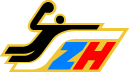 Turnaj regionálnych výberov chlapci, dievčatá 1998-199922. 6. 2014 Považská BystricaRozpis zápasovHrací čas 2x20 min., polčasová prestávka 5 min. Družstvá sa budú rozcvičovať mimo hracej plochy. Hracia lopta u dievčat veľkosť 2, u chlapcov veľkosť 3. Hrá sa bez Team Time Outu. Povinnosťou trénerov je, aby všetci hráči a hráčky odohrali rovnaký hrací čas. Taktiež musia rešpektovať dohodnuté herné systémy.Vypracovala: Silvia Priklerová V Bratislave 12. 6. 20141.9.00-9.50Stred-BAChlapci2.9.55-10.45Stred-BADievčatá3.10.50-11.40BA-ZápadChlapci4.11.45-12.35BA-ZápadDievčatá5.12.40-13.30Východ-StredChlapci6.13.35-13.25Východ-StredDievčatá7.14.30-15.20Západ-VýchodChlapci8.15.25-16.15Západ-VýchodDievčatá9.16.20-17.10BA-ZápadChlapci10.17.15-18.05BA-ZápadDievčatá11.18.10-19.00Východ-StredChlapci12.19.05-19.55Východ-StredDievčatá